DEPARTMENT OF PHYSICSCLASSICAL DYNAMICS AND RELATIVITYObjective Questions for I M.Sc studentsUnit-1: Fundamental principles and Lagrangian formulation The degree of freedom for a free particle in space are  	one			(b) two			(c ) three		(d) zeroAnswer (c)The number of independent variable for a free particle in space are  	zero		(b) one			(c ) two		(d) threeAnswer (d)The degree of freedom for N particles in space are  	2N			(b) 3N			(c ) N			(d) zeroAnswer (b)The generalized coordinates for motion of a particle moving on the surface of a sphere of radius ‘ɑ ’ are _________ (a) ɑ and θ 	(b) ɑ and φ 	(c ) θ and φ 		(d) 0 and φAnswer (c) 	constraints are independent of time.Holonomic	(b) Non-Holonomic 	(c) Scleronomous	(d) RheonomousAnswer (c) 	constraints are time dependent. Holonomic	(b) Non-Holonomic	(c) Scleronomous	(d) RheonomousAnswer (d)The Lagrangian equations of motion are 	order differential equations.First		(b) second		(c ) zero		(d) forthAnswer (b)The Lagrange‟s equations of motion for a system is equivalent to 	equations of motion.Newton’s		(b) Laplace		(c ) Poisson		(d) Maxwell’sAnswer (a)The Lagrangian function is define by  	L= F + V		(b) L= T – V		(c) L = T + V		(d) L = F – VAnswer (b)The Lagrangian for a charged particle in an electromagnetic field is Where T is kinetic energy and ϕ and A are magnetic scalar and vector potentialsL= T+ q ϕ + q(v.A)			(b) L= T – qϕ – q(v.A)	  (c) L= T – qϕ + q(v.A)		(d) L= T + qϕ – q(v.A)Answer (c)The constraints on a bead on a uniformly rotating wire in a force free space isRheonomous		(b) Scleronomous	(c) a and b both		(d) None of theseAnswer (a)Generalized coordinatesDepends on each other			(b) Independent on each other	  (c) Necessarily spherical coordinates		(d) May be Cartesian coordinateAnswer (a)Which of the following can be used as set of generalized coordinates?		(a) Cartesian coordinate system		(b) Spherical coordinate system		(c) Cylindrical coordinates system		(d) All of the aboveAnswer (d)If the Lagrangian does not depend on time explicitly(a)The Hamiltonian is constant		(b)The	Hamiltonian	cannot	be constant(c) The kinetic energy is constant		(d) the potential energy is constantAnswer (a)Three particles moving in space so that the distance between any two of them always remain fixed have degree of freedom equal to	(a) 1			(b) 3			(c) 6			(d) 9 Answer (c)A non holonomic constrain may be expressed in the form of	(a)  Equality		(b) Inequality		(c) Vector		(d) None of theseAnswer (b)The conditions which restrict the motion of the system are called _____.           (a)Constraints 	(b)Degree of freedom 		(c)Generalized coordinates 	(d)NoneAnswer (a) The number of independent ways in which a mechanical system can move without          violating any constraint is called _____. (a)Constraint 	(b)Number of freedoms  (c)Degrees of freedom     (d)Generalized coordinatesAnswer (c) A thing moving in space has ___ degrees of freedom. (a)1 		(b)2		(c)3 		(d)4 Answer (c)Work done by external force in N-particle system is known as ____. (a)Work 	(b)Total work		(c)Virtual work 		(d)None of these Answer (c)Total virtual work done on N-particle system is _____.(a)Zero 	(b)Maximum 		(c)Minimum 			(d)NoneAnswer (a)Virtual work is represented as ______. (a)δW = ∑Fei δri=0 		(b)δW = ∑Few δri=0 	(c)W = ∑FeI ri=0 	(d)δW = ∑FeI δri Answer (a)D ‘Alembert’s Principle can be written as     	(a)∑Ni=0 (Fl-pi). δri=0 	     (b)∑Ni=1 (Fl-pi). δri=0  (c)∑Ni=1 (Fl-p). δri=0   d)∑Ni=1 (Fl-p). δr=0 Answer (a)In Lagrange’s Equation if there are N number of particles and so the generalized coordinated        are (a)n=N-k 		(b)n=3N-k 			(c)n=3N 		(d)n=3n-k Answer (b)In Lagrange’s Equation Virtual Displacement does not involve     	(a)Space 		(b)Time 		(c)N number of particles 	(d)None Answer (b)Lagrangian function equation is known as (a) 𝑑 /[ 𝜕𝐿 / 𝜕𝑞𝑗]− 𝜕𝐿 / 𝜕𝑞𝑗 =0 ,𝑗 =1,2,3….		(b) 𝑑/[𝜕𝐿/𝜕𝑞𝑗]−𝜕𝐿/𝜕𝑞𝑗 ,𝑗 = 1,2,3…. (c) 𝑑/𝑑𝑡 [𝜕𝐿/𝜕𝑞𝑗]= 0 ,𝑗 =1,2,3…. 			(d) 𝑑/[𝜕𝐿/𝜕𝑞𝑗]−𝜕𝐿/𝜕𝑞𝑗 =0 , Answer (a)The generalized momentum PI need not always______ of linear momentum. (a)Speed		 	(b)Velocity 		(c)Dimension	 	(d)None Answer (c)The simple mechanical system involving constraint is the atwoods machine pully is  assumed. (a)Friction less 		(b) mass less 		(c)both a and b 	(d) all of above Answer (c)To determine the value of lagrangian L we assume (a)Kinetic energy 	  	(b) potential energy 	(c)Both a and b 	(d) all of aboveAnswer (c)Langrage’s equation of motion for a simple pendulum is ____. (a) -(l)sin0=1 		(b) –(L/I)sin 0=0 	(c) 0-(L/I)sin0 =0 	(d) (L/I)sin =0Answer (c)The K.E of (simple pendulum). (a) T= ½ ml^20 	(b) T= ½ ml^2 0^2  	(c) T= ½ ml^2 	(d) all of above Answer (b)In simple pendulum we take a horizontal plane passing through the (a)Lowest point of mass	(b) Highest point of mass  (c) both a and b 		(d)All of aboveAnswer (a)V=________ (a)mg r cos θ          	(b)-mg cos θ 		(c)-mg r cos θ         	(d)–mr cos θAnswer (c)Newton’s laws of motion are valid in the two systems moving with a _______ relative velocity (a) accelerated 		(b) double 		(c) non uniform	 	(d) uniformAnswer (d)The statement ‘For a conservative holonomic system, the line integral of Lagrangian function   from initial time to final time has an extreme value” describes?(a) D’ Alembert principal 			(b) Hamilton’s principal(c) Poisson’s theorem 				(d) ModifiedAnswer (b)The equation    d/dt(∂ L/∂ q´j)−(∂ L/∂ q j)=0 is Lagrange’s equation for?(a) Conservative non-holonomic system 		(b) non-conservative system (c) conservative holonomic system			(d) All of theseAnswer (c)The conditions which restrict the motion of the system are called _____. (a)Resistances          	(b) Exceptions		 (c) Restricts          	(d) ConstraintsAnswer (d)Which of the following can be derived from each other? (a) Lagrangian and Hamiltonian mechanics  		(b) Lagrangian and relativistic mechanics (c) Hamiltonian and relativistic mechanics  		(d) All of theseAnswer (a)The number of constraints involve in simple pendulum are(a) 1     	 	(b) 2     	  	(c) 3        		 (d) 4Answer (b)The statement ‘For a conservative holonomic system, the line integral of Lagrangian functionfrom initial time to final time has an extreme value” describes?D’ Alembert principal 			(b) Hamilton’s principal (c) Poisson’s theorem 			(d) ModifiedAnswer (b)Mark the correct number of degrees of freedom for a simple pendulum.1            		(b)2 			(c)3            		(d)0Answer (a)A system with N particles and m holonomic equations of constraints needs at least       ______generalized coordinates. (a)3N – m            	(b)3N + m		(c)N – m          	(d)3N mAnswer (a)Identify an appropriate generalized coordinate to define a simple pendulum efficiently.(a)Angle of string θ         (b)Arc length s	 (c)Length of string ℓ    (d)Any of a and bAnswer (d)Identify the holonomic equation of constraint for a dumbbell of length 𝑙 in 3D space.(a)𝑥𝑖2+𝑦𝑖2+𝑧𝑖2= 𝑙2			(b)(𝒙𝟐−𝒙𝟏)𝟐+(𝒚𝟐−𝒚𝟏)𝟐+(𝒛𝟐−𝒛𝟏)𝟐=𝒍𝟐(c)𝑥𝑖2+𝑦𝑖2= 𝑧𝑖2−𝑙2			(d)(𝑥2+𝑥1)2+(𝑦2+𝑦1)2+(𝑧2+𝑧1)2= 𝑙2Answer (b)How did the D ’Alembert rewrite Newton’s 2nd law? (a) 		 (b) 		(c)         (d)Both a and bAnswer (a)For a particle in 3D; the generalized force is given by      (a) 			(b) 		     (c)        			(d)None of theseAnswer (a)Application of D ‘Alembert’s Principle to a particle in 3D yields  _______.(a)Lagrange equations of motion 		(b)Hamilton’s equations of motion(c)Newton’s equations of motion   		(d)None of theseAnswer (a)D ‘Alembert assumes everybody in his reference frame to be _____.(a)Static          		(b)Dynamic		(c)In equilibrium        (d)Not in equilibrium Answer (c)The generalized coordinates are ______ each other.(a)independent to        (b)dependent to 	(c)analogous to        	(d)functions ofAnswer (a)If 𝐹𝑎= applied force and 𝑓𝑖=force of constraints, then the force𝐹𝑖acting on the body is 𝐹𝑖= __. (a)          	(b)          	(b)          		(d)None of these Answer (a)The law of all virtual work is also termed as _____. (a)D ‘Alembert’s Principle    				(b)Hamilton’s Principle  (c)Bernoulli’s Principle   				(d)None of theseAnswer (a)The D ‘Alembert’s principle says that(a)  	(b)  	(c) 	(d)None of these Answer (a)The number of generalized coordinates should be ____ than the number of natural coordinates.(a)Fewer          	(b)Greater 		(c)equal to          	(d)None of these Answer (a)Which of the following gives the acceleration of Atwoods Machine when both masses are hanging with the string.(a) a=(m1​+m2​/m1​-m2​)g			(b)a=(m1​-m2​/m1+m2​)g(c) a=(2m1​​/m1+m2​)g				(d) a=(m1​/m1+m2​)gAnswer (b)For a particle moving under the action of conservative force, the Lagrangian of the system is(a) Independent of position		(b) Increases in the direction of conservative force
(c) decreases in the direction of conservative force	(d) More information is needed.Answer (b)The D Alembert Principle and Principle of virtual workboth are same				(b) one exists and other one never(c) one is for motion and other is for rest 	(d) has no meaning without each otherAnswer (c) Generalized forcealways has the dimensions of force			(b) always has the dimensions of work(c) May never have the dimensions of force or work	(d) None of the above is true.Answer (d)Two particles are moving in space without any connection between them, How many Lagrangian equations can be written for the system 1		(b) 2			(c) 3			(d) 6Answer (d)According to principle of virtual work the system will be equilibrium if for small virtual displacement(a) Work done by force of constraints is zero	(b) Work done by external force is zero
(c) Both A and B				(d) None of the aboveAnswer (c)Cylinder constrained to move on a plane such that its axis of symmetery is always parallel to the plane then degree of freedom are(a)2			(b) 4			(c) 5			(d) 6Answer (b)UNIT:II    RIGID BODIESIn a rotational motion centripetal acceleration directed to _________ of the circle(a) upwards 		(b) outwards  		( c ) inwards  		(d) centreAnswer: dIn a cyclone the wind whirls in the _________ sense in the northern hemisphere(a) upwards      	(b) downwards 	( c ) clockwise          	(d) anticlockwiseAnswer: dWhat does Newton’s second law states?
a) The rate of change of momentum is equal to the force applied
b) For every reaction, there is an opposite reaction
c) The body is tend to be rotated if the force is applied tangentially
d) The body is rest until a force is applied Answer: aIn the rotation of a rigid body the directions of the angular velocity and the angular momentum are _________(a) same            	(b) different 		( c ) perpendicular 	(d) parallelAnswer: bThe moment of inertia is a tensor of rank _________(a) one        		(b) two 		( c )three             	(d) zeroAnswer: bA rigid body have _________ degree of freedom(a) one           		(b) two   		( c )three             	(d) sixAnswer: bIf I1=I2=I3, then the body is called _________(a) spherical top 	(b) symmetrical top  	( c )asymmetrical top 	(d) rotatorAnswer: aIf I1 = I2 ≠I3_ , then the body is called _________(a) spherical top         (b) symmetrical top  	( c )asymmetrical top  (d) rotatorAnswer: cIf I1= I2 and I3 = 0 , then the body is called _________(a) spherical top       (b) symmetrical top  	( c )asymmetrical top  (d) rotatorAnswer: aIn a torque free motion of a rigid body, the _________ of the body is a constant vector(a) angular velocity 	(b) linear velocity   	( c )angular momentum 	(d) angular accelerationAnswer: c_________ must be applied to maintain the rotation of the system about given axis(a) force   		(b) momentum  	( c )velocity  		(d) torqueAnswer: dWhich of the following functions represents a simple harmonic oscillation?
a) sinωt-cosωt   b) sinωt+sin2ωt   c) sinωt-sin2ωt d) sin2 ωtAnswer: aA lightly damped oscillator with a frequency v is set in motion by a harmonic driving force of frequency v’. When v’ is lesser than v, then the response of the oscillator is controlled by ___________
a) Spring constant     b) Inertia of the mass c) Oscillator frequency d) Damping coefficientAnswer: aThe phase velocity refers to a group of waves and the group velocity refers to a single wave. State true/false.
a) True    		b) False
 Answer: bThe phase and group velocities does not depend on which of the following?
a) Frequency  	b) Wavelength 	c) Phase constant  	d) Attenuation constant
Answer: dIn a waveguide, which of the following condition is true always?
a) phase velocity = c   	b) group velocity = c 	c) phase velocity > c 	d) phase velocity < cAnswer: cA particle is executing simple harmonic motion at midpoint of mean position and extremely. What is the potential energy in terms of total energy (E)?
a) E/4   		b) E/16   		c) E/2   		d) E/8
Answer: a.A mass m is suspended from a spring. Its frequency of oscillation is f. The spring is cut into two halves and the same mass is suspended from one of the two pieces of the spring. The frequency of oscillation of mass will be ___________
a) √2 f  		 b) f/2       		c) f    			d) 2f
Answer: aThe time period of mass suspended from a spring is T. If the spring is cut into four equal parts and the same mass is suspended from one of the parts, then the new time period will be ___________
a) T/4    		b) T      		c) T/2        		d) 2TAnswer: c.In case of a forced vibration, the resonance peak becomes very sharp when the ___________
a) Damping force is small    b) Restoring force is small    c) Applied periodic force is small
d) Quality factor is smallAnswer: aThe circular motion of a particle whose speed is constant is ________________
a) Periodic but not simple harmonic  b) Simple harmonic but not periodic
c) Periodic and simple harmonic     d) Neither periodic not simple harmonic
Answer: aWhich of the following is a simple harmonic motion?
a) Particle moving in a circle with uniform speed
b) Wave moving through a string fixed at both ends
c) Earth spinning about its axis         d) Ball bouncing between two vertical walls
Answer: b.A particle executes simple harmonic motion along the x-axis. The force acting on it is given by?
a) A cos(kx)  	 b) A e(-kx)   		c) A kx    		d) –A kx
Answer: dWhich one of the following represents simple harmonic motion?
a) Acceleration = kx  			b) Acceleration = k0 x+k1 x2     	c) Acceleration = -k(x+a)			d) Acceleration = k(x+a)
Answer: cA particle executing simple harmonic motion of amplitude 5cm has a maximum speed of 31.4 cm/s. The frequency of its oscillation is?
a) 4Hz     		b) 3Hz      		c) 2Hz      		d) 1Hz
Answer: dA particle executes simple harmonic oscillation. Its amplitude is a. The period of oscillation is T. The minimum time taken by the particle to travel half of the amplitude from the equilibrium position is___________
a) T/8      		b) T/12      		c) T/2     		d) T/4
Answer: bHarmonic oscillator has an amplitude A and time period T. The time require by it to travel from x = A to x = A/2 is ___________
a) T/6       		b) T/4    		c) T/3      		d) T/2
Answer: a.If a simple harmonic oscillator has got a displacement of 0.02m and acceleration equal to 2m/s2 at any time, the angular frequency of the oscillator is equal to ___________
a) 10 rad/s     	b) 0.1 rad/s         	c) 100 rad/s     		d) 1 rad/s
Answer: aThe phase difference between the acceleration of a particle executing simple harmonic motion and the instantaneous velocity is?
a) π        b) 0.707π        c) Zero        d) 0.5π
Answer: cWhich one of the following statements is true for the speed v and the acceleration of a particle executing simple harmonic motion?
a) When c is maximum, a is maximum
b) Value of a is zero, whatever may be the value of v       c) When v is zero, a is zero
d) When v is maximum, a is zero         Answer: dA body of mass 5kg hangs from a spring and oscillates with a time period of 2π seconds. If the body is removed, the length of the spring will decrease by?
a) g/k meters b) k/g meters c) 2π meters   d) g metersAnswer: d.The ratio of the acceleration for a solid sphere (mass m and radius R) rolling down an incline of angle θ without slipping and slipping down the incline without rolling is, 	(a) 5:7       (b)2:3          (c) 2:5  (d) 7:5Answer: aTime period of a simple pendulum is 2sec. If its length is increased by 4 times, then its period becomes ___________
a) 8 sec       b) 12 sec     c) 16 sec       d) 4 secAnswer: d.If the length of a simple pendulum is increased by 2%, then the time period ___________
a) Increases by 1%  b) Decreases by 1%    c) Increases by 2%   d) Decreases by 2%
Answer: aA second’s pendulum is mounted in a rocket. Its period of oscillation will decrease when rocket is ___________
a) Moving down with uniform acceleration       b) Moving around the earth in geostationary orbit
c) Moving up with uniform velocity     d) Moving up with uniform acceleration
    Answer: aA simple pendulum is suspended from the roof of a trolley which moves in a horizontal direction with an acceleration a, then the time period is given by T=2π√(l/g), where g is equal to ___________
a) g    b) g-a       c) g+a       d) √(g2+a2 )Answer: d.In case of a forced vibration, the resonance peak becomes very sharp when the ___________
a) Damping force is small              b) Restoring force is small 
c) Applied periodic force is small       d) Quality factor is small
  Answer: a.A particle with restoring force proportional to displacement and resisting force proportional to velocity is subjected to a force Fsinωt. If the amplitude of the particle is maximum for ω=ω1 and the energy of the particle maximum for ω=ω2, then?
a) ω1≠ω0 and ω2=ω0     b) ω1=ω0 and ω2=ω0   c) ω1≠ω0 and ω2≠ω0       d) ω1≠ω0 and ω2≠ω0Answer: a.Two simple pendulums of lengths 5m and 20m respectively are given small linear displacement in one direction at the same time. They will again be in the phase when the pendulum of shorter length has completed.
a) 2 oscillations    b) 1 oscillation     c) 5 oscillations        d) 3 oscillationsAnswer: bThe composition of two simple harmonic motions of equal periods at the right angle to each other and with a phase difference of π results in the displacement of the particle along?
a) Circle    b) Figure of eight    c) Straight line       d) Ellipse
Answer: cBy what percentage does the kinetic energy increase, if the linear momentum is increased by 50%(a) 25%      (b) 50%   (c) 100%       (d) 125%Answer: (d) What is the angular momentum vector in an orbital motion?(a) The vector is perpendicular to the orbital plane      (b) The vector is along the radius vector(c) The vector is parallel to the linear momentum        (d) The vector is in the orbital planeAnswer: (a) What is the acceleration of the rolling sphere at the centre of the plane with inclination, Ө to the horizontal?(a) Zero     (b) Less than g sin Ө    (c) Greater than g sin Ө      (d) g sin ӨAnswer: (b) On which of the following factor does the moment of inertia of an object not depend upon(a) Axis of rotation    (b) Angular velocity   (c) Distribution of mass      (d) Mass of an objectAnswer: (bWhat is the frictional force of a round object with mass M and radius R which rolls down the inclined plane without slipping along the way(a) There is a decrease in the rotational motion  (b) There is a decrease in the rotational and translational motion(c) There is a conversion of translational motion into rotational motion(d) Kinetic energy is converted into heatAnswer: (c) When the torque acting on the system is zero, which of the following is constant?(a) Linear impulse     (b) Linear momentum    (c) Force      (d) Angular momentumAnswer: (d) The angular momentum of a rigid body is L and its kinetic energy is halved. What happens to its angular momentum?(a) L  (b) 2L    (c) L2L2  (d) L4L4Answer: (c) L4L4Consider two objects a disk and a sphere that has the same radius but different masses which roll down the two inclined planes with the same altitude and length. Out of the two objects, which one gets to the bottom of the plane first?(a) It is dependent on the masses of the objects    (b) Disk   (c) Sphere (d) Both reach at the same timeAnswer: (c) The motion of planets in the solar system is an example of conservation of(a) Energy (b) Linear momentum   (c) Angular momentum    (d) MassAnswer: (c) When does the moment of inertia of a body come into the picture?(a) When the motion is rotational                  (b) When the motion is linear(c) When the motion is along a curved path    (d) None of the aboveAnswer: (a) The center of mass of a system of particles does not depend upon,       (a) position of particles       (b) relative distance between particles       (c) masses of particles         (d) force acting on particle 	Answer: dA couple produces,(a) pure rotation      (b) pure translation      (c) rotation and translation      (d) no motion 	Answer: aA particle is moving with a constant velocity along a line parallel to positive X-axis. The magnitude of its angular momentum with respect to the origin is,(a) zero       (b) increasing with x      (c) decreasing with x    (d) remaining constant Answer: dA rope is wound around a hollow cylinder of mass 3 kg and radius 40 cm. What is the angular acceleration of the cylinder if the rope is pulled with a force 30 N? (a) 0.25 rad s–2     (b) 25 rad s–2       (c) 5 m s–2       (d) 25 m s–2. Answer: bA closed cylindrical container is partially fi lled with water. As the container rotates in a horizontal plane about a perpendicular bisector, its moment of inertia,      (a) increases    (b) decreases     (c) remains constant       (d) depends on direction of rotation.       Answer: aA rigid body rotates with an angular momentum L. If its kinetic energy is halved, the angular momentum becomes, 	(a) L          (b) L/2        (c) 2L         (d) L/ 2 Answer: dA particle undergoes uniform circular motion. The angular momentum of the particle remain conserved about, 	(a) the center point of the circle.           (b) the point on the circumference of the circle. 	(c) any point inside the circle.                      (d) any point outside the circle. Answer: aWhen a mass is rotating in a plane about a fi xed point, its angular momentum is directed along,(a) a line perpendicular to the plane of rotation(b) the line making an angle of 45° to the plane of rotation(c) the radius                   (d) tangent to the path Answer: aTwo discs of same moment of inertia rotating about their regular axis passing through center and perpendicular to the plane of disc with angular velocities ω1 and ω2. They are brought in to contact face to face coinciding the axis of rotation. The expression for loss of energy during this process is, 	(a) 1/4 I (ω1- ω2)2    (b) I (ω1- ω2)2        (c) 1/8 I (ω1- ω2)2        (d) 1/2 I (ω1- ω2)2 Answer: aA disc of moment of inertia Ia is rotating in a horizontal plane about its symmetry axis with a constant angular speed ω. Another discinitially at rest of moment of inertia Ib is dropped coaxially on to the rotating disc. Then, both the discs rotate with same constant angular speed. The loss of kinetic energy due to friction in this process is,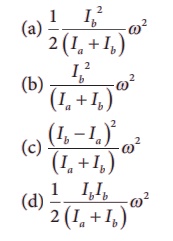 Answer: d                                       Unit-III:                is called _____. 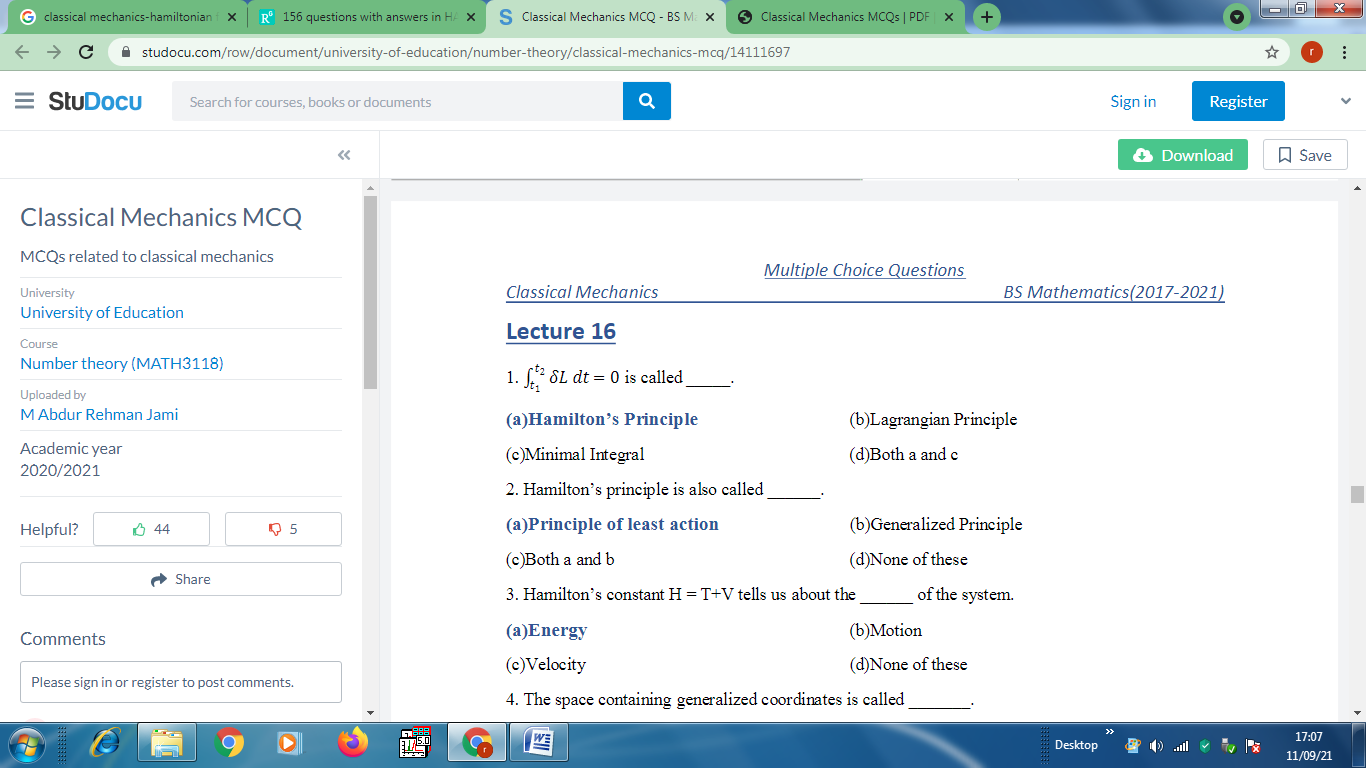 (a)Hamilton’s Principle    	(b)Lagrangian Principle 	(c)Minimal Integral	 (d)Both a and c Answer (a)Hamilton’s principle is also called ______. (a)Principle of least action	 (b)Generalized Principle 	(c)Both a and b 	(d)None of theseAnswer (a3. Hamilton’s constant H = T+V tells us about the ______ of the system.(a)Energy         		(b)Motion			(c)Velocity         	 (d)None of these Answer (a)4. The space containing generalized coordinates is called _______. (a)Generalized space             (b)Configuration space		(c)Euclidean space      (d)None of theseAnswer (b)5. Hamilton’s equations of motion can be derived from ______. (a)Lagrange’s equations       (b)Variational Principle		(c)Both a and b           (d)None of theseAnswer (c)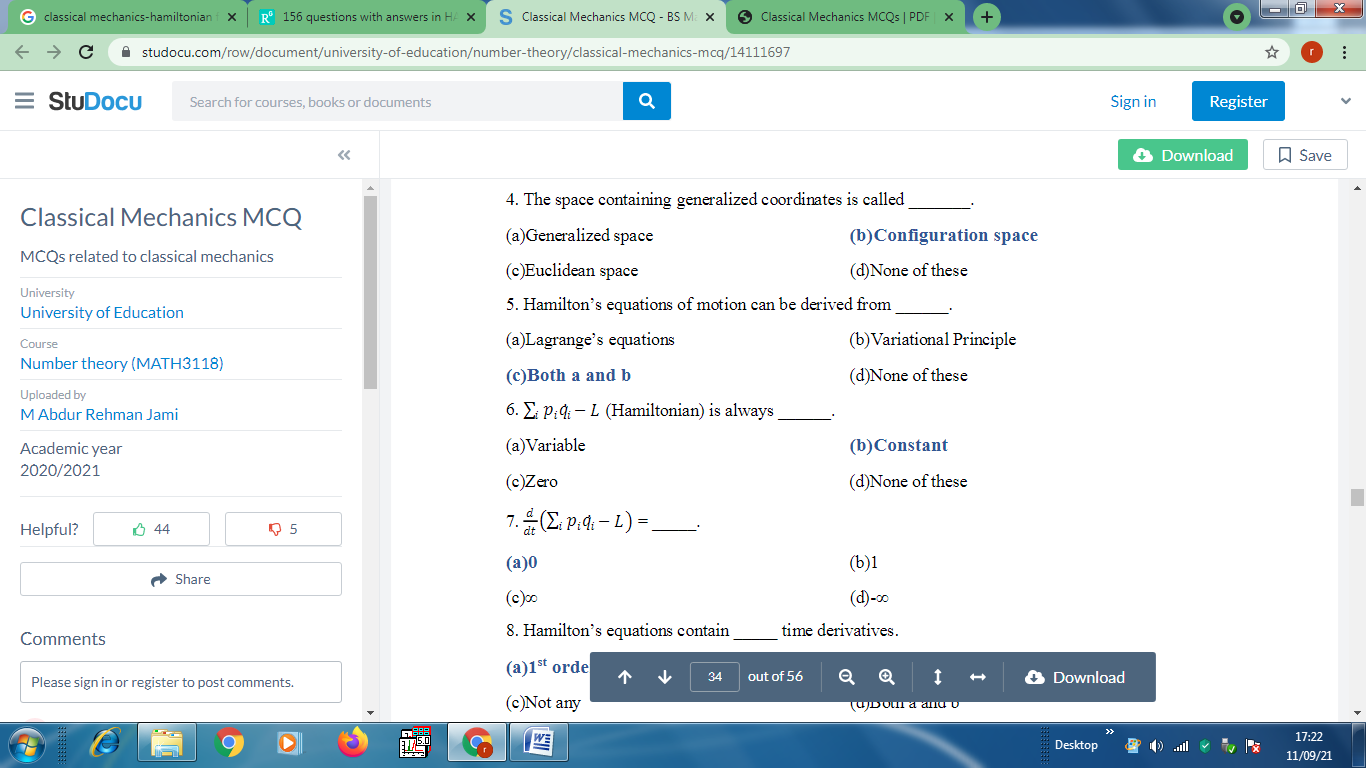 6.                             (Hamiltonian) is always ______. (a)Variable           		(b)Constant 			(c)Zero         		(d)None of these Answer (b)8. Hamilton’s equations contain _____ time derivatives.(a)1storder         		 (b)2nd order	 		(c)Not any         	 (d)Both a and bAnswer (a)9. Hamiltonian  H =                       is  also called _______.(a)Legendre’s transform      (b)Linear transform         (c)Canonical transform        (d)Both a and bAnswer (a)10. The Hamilton’s method is connected with _____. (a)Symmetry         	       (b)Conservation		(c)Both a and b        		(d)None of theseAnswer (c)11. The space involved in Hamilton’s system is called ______.(a)Configuration space        (b)Phase space 		(c)Both a and b        		(d)None of theseAnswer (b)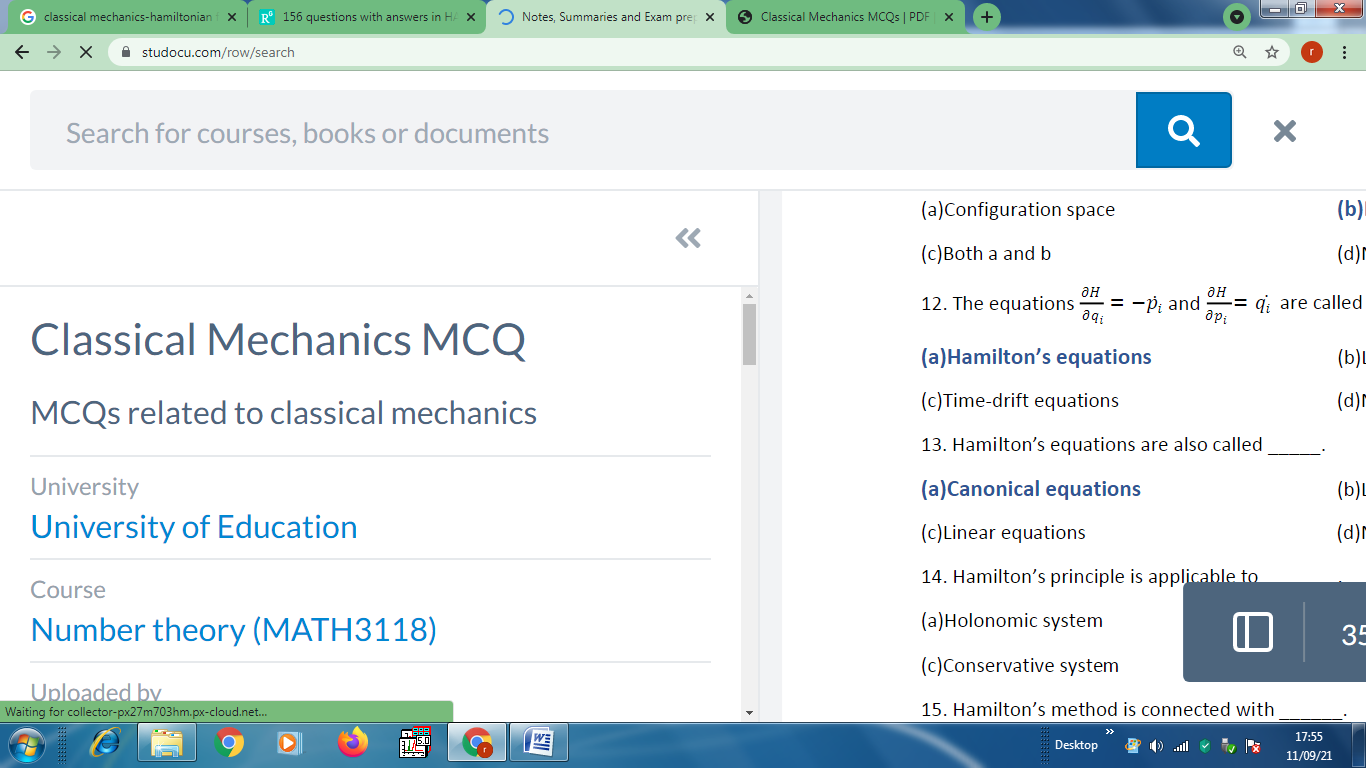 12. The equations                    are called _______ of motion.(a)Hamilton’s equations      (b)Lagrange’s equations (c)Time-drift equations        (d)None of theseAnswer (a)13. Hamilton’s equations are also called _____.(a)Canonical equations      (b)Legendre’s equations		(c)Linear equations        (d)None of these Answer (a)14. Hamilton’s principle is applicable to _______. (a)Holonomic system        (b)Non-holonomic system	 (c)Conservative system  (d)Both a and cAnswer (d)15. Hamiltonian H is defined as (a)The total energy of the system         		 (b) the difference in energy of the system		(c)The product of energy of the system          	(d) All of theseAnswer (a)16. H is expressed as a function of _______.(a)Open coordinates        (b)System coordinates    (c)Generalized coordinates      (d)None of theseAnswer (c)17. How many ways can the Hamilton’s equation are derived?(a)3            		(b)4				(c)2            			(d)None of theseAnswer (c)18. Hamilton’s variational principle is given by _____.  				        (d) None of theseAnswer (a)19. Modified Hamilton’s principal in phase space is ______. (a)Independent          (b)Variational 		(c)Non-variational        (d)None of theseAnswer (b)20.  The co-efficient of 𝑑𝑞𝑖 and 𝑑𝑝𝑖 in modified Hamilton’s Principal must ______. (a)Vanish collectively        (b)Appear collectively	(c)Vanish separately       (d)Appear separatelyAnswer (c)21.  Hamilton’s principle gives an independent method for obtaining Hamilton’s equations without prior_____.(a) Lagrangian formalism     			 (b) Jacobi’s integral of motion  (c)Generalized momenta      			(d)None of theseAnswer (a)22.  The function of generalized coordinates 𝑞𝑖, generalized momenta 𝑝𝑖 and time t is _______.(a)Lagrangian   	 (b)Hamiltonian 		(c)Jacobian      	    (d)None of theseAnswer (b)23.  h in Hamilton’s equation is called _______.(a) Lagrangian formalism      			(b) Jacobi’s integral of motion (c)Generalized momenta      			(d)None of theseAnswer (b)24.  In mathematics the Jacobic identity is a property of------------- describe how the order of evaluation effect the result of operationa) Unary operation b) Arithmatic operation   c) Binary operation  d) Dicimal operationAnswer (c)25. The transformation of one set of coordinates to another set of coordinates by transformation equations is called _______.(a)Point transformation      		(b)Functional transformation(c)Canonical transformation      	(d)None of theseAnswer (a)26. Identify the Hamilton’s canonical equationsAnswer (a)27. Point transformation in which the variables obey the Hamilton’s equation is called ______. (a)Canonical transformation    (b)Equation transformation (c)Function transformation    	(d)None of theseAnswer (a)28. In canonical transformation, the set of variables obeys the ________.(a)Hamilton’s equations      (b)Newton’s laws 	(c)Pythagorean theorem       (d)Both a and cAnswer (a)29. The function F can be written in _____ forms in canonical transformation. (a)3		(b)2            (c)1		(d)4            Answer (d)30. The point transformation is also known as ________. (a)Contact transformation      (b)Functional transformation      (c)Both a and b         (d)None of theseAnswer (a)31. The poission brackets between 𝜽 and 𝜽 isa){𝜃,𝜃} = 1/m		 b) {𝜃,𝜃} = 1 	c) {𝜃,𝜃} = 1/𝑚𝑙2	 d) {𝜃,𝜃} = 𝑔/𝑙Answer (c)32.  What is the Jacobic identity area) [f, {g, h}}+[g,{h,f}]+[h{f,g}]=0	b) [f, {g, h}}+[g,{h,f}]-[h{f,g}]=0 c) [f, {g, h}}+[g,{h,f}]+[h{f,g}]=1 	d) [f, {g, h}}-[g,{h,f}]-[h{f,g}]=0Answer (a)33. Which is the property of Poisson brackets?a) [F,G]=  - [G,F]    	b) [F,F] = 0   		c) both a &b  			d) noneAnswer (c)34.  Equation of motion in Poisson Bracket for a function Fa) [F, H]+∂F/∂t 		b) [H ,F] = 0  		c) [F, H]+dt=0   		d) [F,H]=0 Answer (a)35. Following is not a Poisson brackets. a) [qj,pk] q,p=0       	b) [pj,pk] q,p=0      	c) [qj,qk] q,p=0    	d) [qj,pk] q,p= ∇j⋅kAnswer (a)36. Poisson brackets are similar to the ……………. In quantum mechanics .a) commutator brackets    	b)square brackets  	 	c) none 	d) phase bracketsAnswer (a)37.  Most important property of passion brackets is  a) Invariant under canonical transformation     b) [F,G] q,p=[F,G]Q⋅P  c) both a & b   d) none of these Answer (c)38. The bridge between Classical Mechanics is privided by: a)Lagrange brackets     	b) Poisson brackets   		c) Jacobi's Identity   	d) none of theseAnswer (b)39. Hamiltonian Equations of motion give: a)time evolution   	b) momenta of a system   	c) properties of a matter  	 d) both a and bAnswer (d) 40. Let F,G and H be functions of canonical variables (q,p) and time then:a)[F,F]=π    		b) [F,F]=0  			 c) [F,F]=1   			d) none of theseAnswer (b)
41. From the given transformation q = √2𝑃 sin𝜃 and  P = √2𝑃 cos𝜃, we have a) tan𝜃 = 𝑞/𝑃           b) cot𝜃 = 𝑝/𝑞         c) sec𝜃 = 𝑞/𝑃           d) both (a) and(b)Answer (d) 42.  From the given transformation q = √2𝑃 sin𝜃 and  P = √2𝑃 cos𝜃, the value of P is:a) P = 𝑞2 + 𝑃2       b) P = (𝑞2 + 𝑃2)/2        c) P = 𝑞2−𝑃2        d) P = 𝑞2 + 𝑃2Answer (b) 43. By the definition of Poisson bracket in the transformation q = √2𝑃 sin𝜃 and P = √2𝑃 cos𝜃, it is obvious that: a) [P, P] = 0         	b) [Q, P] = 0       	c) [Q, P] = 0        d) Both (a) and (c) Answer (d)44. The equation 𝑐𝑜𝑠2(1 + 𝑡𝑎𝑛2𝜃) is equal to: a) 0                      b) 𝑠𝑒𝑐2𝜃           c) 1                     d) cos 𝜃Answer (c)45. The partial derivative of equation 2P = q2 + p2 with respect to p and q respectively is: a) 𝜕𝑃/𝜕𝑃 = P, 𝜕𝑃/𝜕𝑞 = q        		b) 𝜕𝑃/𝜕𝑞 = P, 𝜕𝑃/𝜕𝑃 = P     				 c) 𝜕𝑃/𝜕𝑃 = q, 𝜕𝑃/𝜕𝑞 = P                    	 d) none of these Answer (a)46. By the given Poisson bracket the given transformation q = √2𝑃 sin𝜃 and P = √2𝑃 cos𝜃 is: a) Elliptical             	b) Parabolic        	c) Conical         	d) CircularAnswer (c)47.  [F, G] = 0 are said to _______ with each other.a) Associative         	b) Distributive        	c) Subtract         	d) CommuteAnswer (d)48. Under canonical transformations Lagrange brackets are ________. a) Variant           b) Invariant          c) Angular          d) None of these Answer (b)49. Lagrange brackets are invariant under conical transformation such as: a) [𝐹,𝐺]𝑞,𝑃 = [𝐹,𝐺]𝑄,𝑃       b) [𝐹,𝐺]𝑞,𝑃 = [𝐹,𝐺]𝑄,𝑃     c) [𝐹,𝐺]𝑞,𝑃 −[𝐹,𝐺]𝑄,𝑃 = 0    d) both (a) and (c)Answer (d)50. Lagrange brackets _______ Jacobi’s identity. a) Violate            b) Obey          c) Commute           d) None of theseAnswer (a)51. The properties of commutators are ________ to those of Poisson brackets.a) Dissimilar          b) Similar        c) Equivalent       d) None of theseAnswer (b)52. In quantum mechanics, commutators replace __________. a) Lagrange bracket        b) Poisson bracket 		c) Jacobi’s identity                  d) None of theseAnswer (b)53. There is inverse relation between Poisson brackets and _______. a) Lagrange brackets      b) Jacobi’s identity 		c) Commutators                     d) OperatorsAnswer (a)54. The dynamical variables occurring in these equations is: a) Position coordinates r                    b) Linear momentum P 					  c) Angular momentum L                   d) All of these Answer (d)55. The equation ∑𝑔.𝑚𝑞 is equal to ______. (a)T            (b)2T 			(c)T2            (d)3T2 Answer (b)56. The total energy H is equal to ____. (a)2T            (b)T2 			(c)T+2V           (d)T+VAnswer (d)57. The generalized force at equilibrium will be ______. (a)Maximum          (b)Minimum 	(c)0           	 d)None of theseAnswer (c)58.  Generalized coordinates (a) Depends on each other 			(b) Independent on each other 				(c ) necessarily spherical coordinates 		(d) May be Cartesian coordinate Answer (a)59.If the lagrangian does not depend on time explicitly (a) The Hamiltonian is constant 			(b) The Hamiltonian cannot be constant (c ) The kinetic energy is constant			(d) the potential energy is constantAnswer (a)60. As there are three generalized coordinates, then Hamilton’s canonical equations will be … in     number       (a) Three        		 (b) Four     		  (c) Five                                            (d) SixAnswer (d)UNIT – IV  Q1. A linear time invariant system is stable if :System in excited by the bounded input, the output is also boundedIn the absence of input output tends zeroBoth a and b   None of the mentionedAns: (c)Q2. Linear mathematical model applies to :Linear systems Stable systemsUnstable systemsAll of the mentionedAns: (b)Q3. The type of dominant force associated with simple pendulum isRestoring forceGravitational forceElectromagnatic forceNuclear forceAns: (a)Q4. For non-linear systems stability cannot be determined due to:Possible existence of multiple equilibrium statesNo correspondence between bounded input and bounded output stability and asymptotic stabilityOutput may be bounded for the particular bounded input but may not be bounded for the bounded inputsAll of the mentionedAns: (d)Q5. The description of evolution of physical systems is given byNewton’s lawGauss lawCoulomb’s lawHooke’s lawAns: (a)Q6. The flow of energy is unidirectional in which oscillators?Harmonic oscillatorsRelaxation oscillatorsBoth a and bNone of the aboveAns: (a)Q7. For a linear harmonic oscillator F = -Kx. The corresponding potential V(x) is............kx2Ans: (a)Q8. System non-linearities are taken account by:(a) Analytical(b) Graphical and numerical techniques(c) Both a and b(d) None of the mentionedAns: (c)Q9.  In the Kepler problem potential is proportional tor   r2Ans: (a)Q10. Harmonic oscillators generate _______ waveforms as output.Saw toothSquareTriangularSinusoidalAns: (d)Q11. The potential of a cubic anhormonic oscillator with a force F = kx - x3 is 2kx + 4x32k2x + 4x2Ans: (a)Q12. Harmonic oscillators are ________.Sinusoidal oscillatorsNon-Sinusoidal oscillatorsBoth a and bRelaxation oscillatorsAns: (a)Q13. Linear superposition principle is obeyed byLinear dynamical systemsNonlinear dynamical systemsStatic physical systemsNone of the aboveAns: (a)Q14. Duffing's equation is the second-order ________.Linear equationNonlinear equationUnstable equationAll of the mentionedAns: (b)Q15. For a linear differential equation, after rationalization, its total degree in the dependent         variables and their  derivatives iseither 1 or 0Either 2 or 3Either ½ or 3/2Either 5/2 or 7/2Ans: (a)Q16. Basically, solitons are pulses which propagates through the fiber without showing any  variation in ______AmplitudeVelocityShapeAll of the aboveAns: (d)Q17. For nonlinear systems ________ is not validLinear superposition principleCorrespondence principleUncertainity principleHamilton’s PrincipleAns: (a)Q18. The equation is ∂tu+∂x3u+6u∂xu=0Kdv equationNonlinear equationDuffing equationAll of the mentionedAns: (a)Q19.The phase –portrait of free harmonic oscillator isCircleSpiralParabolaHyperbolaAns: (a)Q20. Important feature that unlike the case of linear oscillator the ------------- is dependent on the amplitude.AmplitudeVelocityShape Angular frequencyAns: (d)Q21.  In general in nonlinear oscillators the frequency of oscillation depends onAmplitudeVelocityMomentumAccelerationAns: (a)Q22. Nonlinear system depends heavily on the ---------------while it is not so for linear systems.Unstable systemsStable conditionsLinear systemsInitial conditionsAns: (d)Q23. For the undamped unforced duffing oscillator the phase-trajectories areConcentric circlesCircleSpiralparabolaAns: (a)Q24. Stable equilibrium point has real parts of both the eigen values are -------------NegativePositiveBoth Negative and PositiveNone of the aboveAns: (a)Q25. Jump phenomenon is exhibited by which of the following nonlinear systemDuffing oscillatorlogistic mapHenon-Heiles systemlinear harmonic oscillatorAns: (a)Q26. The stability is exchanged at a critical value when the control parameter is varied. This         bifurcation is called as -------------- bifurcation.              CriticalSupercriticalTranscriticalNone of the aboveAns: (a)Q27. A pendulum has _____ distinct vertical equilibrium states.TwoOneThreeFourAns: (a)Q28. Fractals were discovered by---------------EinsteinBenoît MandelbrotSN. BoseNone of the aboveAns: (b)Q29.  Dynamical systems whose equations of motion have no explicit dependence on time are called asAutonomous SystemNon-autonomous systemIsolated SystemCombined systemsAns: (a)Q30. An autonomous nonlinear electronic circuit requires minimum -------------- energy storage elements to generate chaos.OneTwoThreeFiveAns: (a)Q31.  For stable node / star the nature of eigen values is1 and   2 are complex conjugates1 and   2are complex numberAns: (a)Q32. Fractals exhibit similar patterns at increasingly small scales called---------------InvarienceSelf similarityAffinityNone of the aboveAns: (b)Q33.For stable / unstable focus the nature of eigen values is1 and   2 are complex conjugates1 = 2  =Ans: (a)Q34. The soliton phenomenon was first described by--------------EinsteinBenoît MandelbrotSN. BoseJohn Scott RussellAns: (d)Q35. For a centre equilibrium pointThe eigen values are purley imaginary and complex conjugatesThe eigen values are real the eigen values are imaginaryAns: (a)Q36.  ------------ waves are approximate solutions to the Boussinesq equations.Saw tooth waveSquare waveNonlinear waveCnoidal wavesAns: (d)Q37.  For a saddle equilibrium point1 and   2 are imaginaryAns: (a)Q38. The equation  ∂tu+∂x3u+6u∂xu=0 is------------Linear  equationNonlinear equationDuffing equationAll of the mentionedAns: (b)Q39. In discrete dynamical systemsTime variable is discreteSpace variable is discrete  Time variable is continuousTimeand space variable are continuousAns: (a)Q40. The equation y=mx+c is------------Linear  equationNonlinear equationDuffing equationAll of the mentionedAns: (a)Q41. The logistic map has a ______ nonlinearityQuadraticCubicQuinticcomplexAns: (a)Q42. KdV equation is------------.Second order ODEFirst order ODESecond order PDENone of the aboveAns: (a)Q43. For dispersive waves phase velocity depends onWave numberAmplitudeCentral positionFrequencyAns: (a)Q44. Kepler problem coverned by -------------Linear ODELinear PDENonliner PDENone of the aboveAns: (a)Q45. First experimental observation of soliton was made byJohn Scott RusselZabuskyKruskalFermiAns: (a)Q46. Difference between the harmonic oscilltorand  Anharmonicoscilltor isQuinticCubicComplexNone of the aboveAns: (b)Q47. The nonlinear equation governing Scott Russelphonemenon isKortewegdeVries equationSine – Gordon equationNonlinear  Schrödinger equationGross Pitaevskii EquationAns: (a)Q48. Damped harmonic oscillator is -----------------------.Linear ODENonliner PDELinear PDENone of the aboveAns: (a)Q49. The name soliton  was coined byZabusky and KruskalFermi and PastaFermi and UlamDiracAns: (a)Q50. Linear superposition principle valied for---------------Linear ODENonliner PDELinear PDEBoth a & bAns: (a)Q51. Which of the following nonlinearity was not considered by Fermi – Pasta and Ulam in their numerical experiment.Quintic nonlinearityQuadratic nonlinearity    Cubic nonlinearityCubic – Quintic nonlinearityAns: (a)Q52. Phase space is the graph between ---------------Possition& velocityPossition& momentumVelocity & timeNone of the aboveAns: (b)Q53. For linear normal modes there will beNo energy sharingComplete energy sharingPartial energy sharingNone of the aboveAns: (a)Q54. Lorenz equation is--------------Autonomous equationNonautonomous equationAutonomous equation & Nonautonomous equationNone of the aboveAns: (a)Q55. The KdVequation  isut – buux + uxxx = 0ut – bux2+ uxxx = 0ut – buux + uxx = 0utt – buuxx + uxxx = 0Ans: (a)Q56.  ------------ waves are approximate solutions to the Boussinesq equations.Saw tooth waveSquare waveNonlinear waveCnoidal wavesAns: (d)Q57. The equation  ∂tu+∂x3u+6u∂xu=0 is------------Linear  equationNonlinear equationDuffing equationAll of the mentionedAns: (b)Q58.The equation y=mx+c is------------Linear  equationNonlinear equationDuffing equationAll of the mentionedAns: (a)Q59. The initial condition taken by Zabusky and Kruskal in this numerical experiment is          u (x, 0) =cosxsin xtan xsechxAns: (a)Q60. Find the group velocity for the dispersion relation  = < k. CB)1/Cc)2 / 2d)c/4Ans: (a)UNIT:V  SPECIAL THEORY OF RELATVITY1. As an object approaches the speed of light, it’s mass becomes _____________
a) Zero    b) Double   c) Remains Same d) InfiniteAnswer: d2. If the sun radiates energy at the rate of 4 x 1026 Js-1, what is the rate at which its mass is decreasing? 
a) 5.54 x 109 kgs-1      b) 4.44 x 109 kgs-1   c) 3.44 x 109 kgs-1  d) 2.44 x 109 kgs-1Answer: b
3. The orbit of mercury is changing slightly due to the sun’s gravity.
a) True    b) False  Answer: a
4. According to Einstein’s Special Theory of Relativity, laws of physics can be formulated based on ____________
a) Inertial Frame of Reference    b) Non-Inertial Frame of Reference
c) Both Inertial and Non-Inertial Frame of Reference     d) Quantum StateAnswer: a
5. For Einstein’s relation, E2 – p2c2 = _____________
a) moc2    b) mo2c4     c) moc4    d) mo2c6Answer: b6. A frame of reference has four coordinates, x, y, z, and t is referred to as the_____________
a) Inertial frame of reference     b) Non-inertial frame of reference
c) Space-time reference        d) Four-dimensional planAnswer: c7. As an object approaches the speed of light, it’s mass becomes _____________
a) Zero   b) Double       c) Remains Same          d) Infinite
Answer: d
8. According to the special theory of relativity, physical laws are the same in frames of reference which
a) move at uniform velocity	b) accelerate	c) move in circles.           d)  move in ellipsesAnswer: a
9. If an object reaches the speed of light, it’s length changes to ___________
a) Infinite   b) Double of the value  c) Half of the value d) Zero
Answer: a10. The term "relativistic" refers to effects that are
a) observed when speeds are near the speed of light.		b) noticed about a moving object.
c) observed when objects move backward in time. 		d) measured by stationary observers only.. Answer: a11. Which of the following is Einstein’s mass energy relation? For Einstein’s relation, E2 – p2c2 = _____________
a) Ek = (m – m0)c2       b) E2 – p2c2 =mo2c4      c) Ek = mv2 /c2         d) E = mc2Answer: d12. The purpose of the Michelson-Morley experiment was to a) Determine the velocity of light.      	b) Detect possible motion of the Earth relative to the sun
c) detect possible motion of the sun relative to the ether. d) detect possible motion of the Earth relative to the etherAnswer: d13. A man, who weighs 60 kg on earth, weighs 61 kg on a rocket, as measured by an observer on earth. What is the speed of the rocket?
a) 2.5 X 108 m/s     b) 2.5 X 107 m/s     c) 5.5 X 107 m/s    d) 5.5 X 108 m/s
Answer: c14. The momentum of a photon having energy 1.00 X 10-17 J is ____________
a) 2.33 X 10-26 kg m/s     b) 3.33 X 10-26 kg m/s    c) 4.33 X 10-26 kg m/s   d) 5.33 X 10-26 kg m/s
Answer: b15. According to Einstein’s special theory of relativity, which of these objects should be the heaviest?

a) A      b) B   c) C     d) D
Answer: c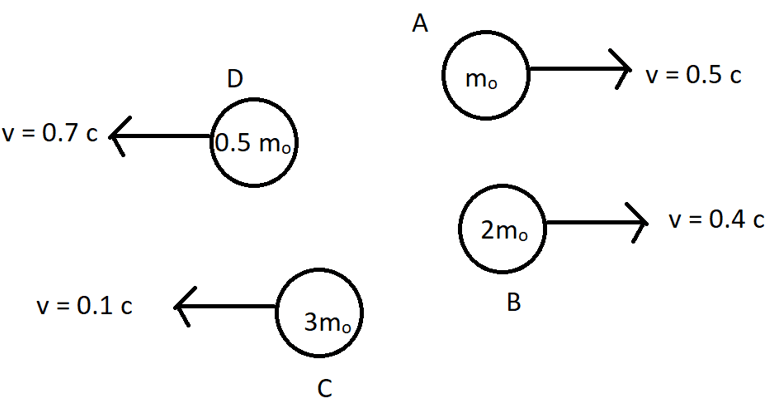 16. Which effect is shown by the following figure?

a) Gravitational Redshift      b) Gravitational Blueshift      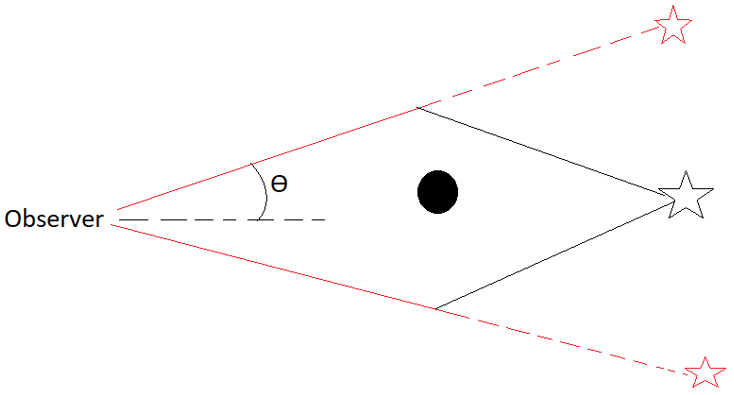 c) Gravitational Lensing        d) Gravitational forceAnswer: c17) Clocks in a moving reference frame, compared to identical clocks in a stationary reference frame, it appears to run
a) Slower     b) Faster      c) At the same rate     d) Backward in time
Answer: a18) If two identical clocks, one clock is placed on surface of the planet and other clock is placed in interstellar space, which runs faster
a) Space clock        b) Planet clock          c) Both the clock runs at the same rate       d) None of the above
Answer: a19) An object moving at a relativistic speed in a stationary observer appears to
a) have length expanded and have a faster clock.
b) have length expanded and have a slower clock.
c) have length contracted and have a faster clock.d) have length contracted and have a slower clock.
Answer: d20) When does length contraction affect an object
a) Only when it is moving at speed nearer to the speed of light.
b) Only at slow speeds.
c) All times when it is moving.          d) When it is not moving.
Answer: a21) Length contraction states that an object shrinks in what
direction?
a) The same as its movement.           b) All directions at once.
c) The direction perpendicular to its movement.   d) Towards the object's center of masAnswer: a22) Which of the following is a postulate of special relativity
a) The laws of physics are the same for all observers in  uniformly moving frames of reference
b) The relative speed of two objects is the same for all observers
c) The wavelength of light is the same for all observers                d) None of the above
Answer: a23) Einstein's Second Postulate of Special Relativity states
that the speed of light
a) can increase if the speed of the light source increases
b) is constant regardless of the speed of the observer
c) can decrease if the speed of the observer decreases
d) it changes depending upon its light sourceAnswer: b24)If v << c, Lorentz transformation is the same as
a) Einstein’s transformation    b) Planck’s transformation
c) Galilean transformation      d) Maxwell’s transformationAnswer: c25) Lorentz transformation is based on the principle of
consistency of velocity of light
a) True      b) False
Answer: a26) If two are simultaneous for one observer, they will be
simultaneous for all other observers as well.
a) True            b) FalseAnswer: a(27) A frame of reference moving with a constant velocity relative to a fixed frame is called____________ frame(b) inertial    (b) non inertial     (c) real          (d) imaginaryAnswer: b(28) A frame of reference is accelerated relative to a fixed frame is called ____________ frame(b) inertial   (b) non inertial         (c) real       (d) imaginaryAnswer: b(29) All the frames of reference that are rotating relative to a fixed frame of reference are the___________ frame of reference(b) inertial        (b) non inertial   (c) real           (d) imaginaryAnswer: b(30) If the moving frame of reference is accelerated the effective force acting on the particleis _________ than the actual force(a) zero        (b) equal   (c) smaller   (d) higherAnswer: c(31) Newton’s laws of motion are valid in the two systems moving with a _______ relativevelocity(b) accelerated          (b) double   ( c ) non uniform    (d) uniformAnswer: d32. A spaceship, moving away from the Earth at a speed of 0.9c, fires a lightbeam backward. An observer on Earth would see the light arriving at a speed ofa) 0.1c   	b) more than 0.1c but less than c  	c) c    		d) more than c but less than 1.9c.Answer: c33. The term "relativistic" refers to effects that area) observed when speeds are near the speed of light.       b) noticed about a moving object.c) observed when objects move backward in time.      d) measured by stationary observers onlyAnswer: a34. If an object reaches the speed of light, it’s length changes to ___________a) Infinite     b) Double of the value     c) Half of the value   d) ZeroAnswer: d35. The length of a rod seems shorter to an observer when it moves in a specificdirection. What change would he observe when the direction of rod changes by 180o?a) The rod becomes even smaller              b) The length of the rod increasesc) The length of the rod remains the same d) The rod has the length equal to its proper lengthAnswer: c36. How fast does a rocket have to move relative to an observer for its length to be contracted to 95% of its original length?a) 0.5 c    b) 0.4 c   c) 0.3 c      d) 0.2 cAnswer: c37. A particle with a lifetime of 2 X 10-6 s moves through the laboratory with a speed of 0.9 c. It’s lifetime, as measured by an observer in the laboratory, is ___________a) 2 X 10-6 s     b) 3.2 X 10-6 s     c) 4.6 X 10-6 s     d) 5.4 X 10-6 sAnswer: c38. An atom A, moving relative to the observer, with velocity 2 X 108m/s emits a particle B which moves with a velocity of 2.8 X 108m/s with respect to the atom. The velocity of the emitter particle relative to the scientist is _____________a) 0.8 X 108m/s    b) 2.4 X 108m/s  c) 3 x 108m/s  d) 2.95 X 108m/sAnswer: d39.  In a uniform circular motiona. Velocity and acceleration both are constantb. Acceleration and speed are constant but velocity changesc. Acceleration and velocity both change     d. Acceleration and speed both are constantAnswer: c40. The equation, x = a cos (ωt + f) representsa. Acceleration due to gravity      b. Uniform straight line motionc. dc current                                d. Simple harmonic motionAnswer: d41. Relative to its period on the earth, the period a pendulum on the moon isa. Shorter   b. Longer  c. The same as on the earth    d. Varies with timeAnswer: b42. ________ transformation are replaced by the Lorentz transformation which confirms thepostulate of relativity.a) Galelian    b) Maxwell    c) Plancks   d) NewtonsAnswer: a43. Calculate the velocity of a body if its total energy is three times its resta) 0.54c    b) 0.76c   c) 0.94c   d) cAnswer: c44.Lorentz transformation of momentum for Y component ___________a) P`y = Py   b) P`y = Pz  c) P`y =Ex     d) P`y = BxAnswer: c45. The speed of light isa) E    b) m   c) Q   d) C       Answer: d46. The equation, x = a cos (ωt + f) represents a) Acceleration due to gravity	b) Acceleration due to gravityc) dc current			d) Simple harmonic motionAnswer: d47. As an object approaches the speed of light, it’s mass becomes _______a) zero        b) double       c) remain same       d) infiniteAnswer: d48) In relativity an electric field and magnetic fields are ______________a) dependent     b) independent     c) interdependent     d) nullAnswer: c49) A charged particle in an electromagnetic field experience a forcecalled____________a) Gravitational force       b) Lorentz force      c) Frictional force      d) Restoring forceAnswer: b50. The electric force is represented as __________a) F=qE     b) F=qE+q(uxB)   c) F=q(E-uB)        d) F=0Answer: a51. The Maxwell first equation is known as ____________law.a) coulombs       b) newtons     c) gauss      d) keplersAnswer: c52) Which of the following is Einstein’s mass energy relation?a) Ek = (m – m0)c2    b) E2 – p2c2 = m02c4    c) Ek = mv2/c2   d) E = mc2Answer: d53) Relative to a stationary observer, a moving object_________a) Appears longer than normal b) Can do any of the above. It depends on the relative velocity between theobserver and the objectc) Appears shorter than normal.          d) Keeps its same length timeAnswer: d54. In the classical mechanics the kinetic expression of a particle of mass mand________a) force        b) moving with velocity u    c) momentum         d) accelerationAnswer: b55. The net force between two moving charges is ___________a) Zero          b) 0ne    c) infinite      d) CAnswer: a56.Length contraction equation isa) L=LO √1-V2/C2         b)L=LO √1-C2/V2      c)L=LO      d) LO=LAnswer:(a)57.legrangian is defined asa)L=T-V    b)L=V-T     c)L=L(T-V)  d)L=TAnswer:(a)58.Four dimensional space-time continuum known asa) minkowski’s space           b) world space      c) minkowski’s space  &   world space d) all of the aboveanswer:(d)59.maxwell field equations area) div D=þ  b) div B=0   c) curl E=0   d) a&banswer:(d)60) If v << c, Lorentz transformation is the same as
a) Einstein’s transformation       b) Planck’s transformation
c) Galilean transformation         d) Maxwell’s transformation.Answer: c